Weekly Homework					Name ____________________________________Monday, December 31.                                                                                          	     2.    3.                                                                    			     4.         Skip count by 3s:  15, 18, 21, 24, ____, ____, _____, _____, ____, ____, Tuesday, December 4					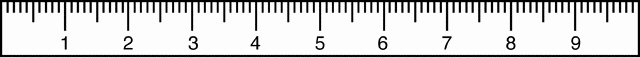 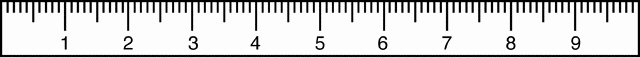                     Check your answer using the opposite operation.1.                                                                                                2.                                                                              	     	3.                                                                             	               4.                  Study the pattern:  3, 4, 6, 9, 13, 18, 24…      What are the next three numbers?  ______, ______, ______                             What is the rule for this pattern? Weekly Homework					                 Name ____________________________________Wednesday, December 51.    				                                                  2.     3.                                                                                               4.        Weekly Homework   Thursday, December 6                                                                                       2.  3.                                                                                            4.  